RECEITAS (EXCETO INTRA-ORÇAMENTÁRIAS) (I)26.116.000,0026.116.000,003.326.052,9912,7418.033.102,2269,058.082.897,78   RECEITAS CORRENTES22.757.284,8622.757.284,863.325.377,5414,6117.822.017,2078,314.935.267,66      IMPOSTOS, TAXAS E CONTRIBUIÇÕES DE MELHORIA817.139,29817.139,29132.936,6616,27744.975,0991,1772.164,20         Impostos762.915,55762.915,55130.099,5217,05699.179,9891,6563.735,57         Taxas54.219,1854.219,182.837,145,2345.795,1184,468.424,07         Contribuição de Melhoria4,564,560,000,000,000,004,56     CONTRIBUIÇÕES33.712,4933.712,495.771,2017,1226.639,2879,027.073,21         Contribuição para o Custeio do Serviço de Iluminação Pública33.712,4933.712,495.771,2017,1226.639,2879,027.073,21      RECEITA PATRIMONIAL84.135,5984.135,5943.630,3251,86107.484,81127,75-23.349,22         Valores Mobiliários58.143,8958.143,8943.630,3275,04107.484,81184,86-49.340,92         Demais Receitas Patrimoniais25.991,7025.991,700,000,000,000,0025.991,70      RECEITA DE SERVIÇOS150.265,97150.265,9782.162,1254,68175.213,44116,60-24.947,47         Serviços Administrativos e Comerciais Gerais16,4416,4467.184,00408.661,8067.386,54409.893,80-67.370,10         Outros Serviços150.249,53150.249,5314.978,129,97107.826,9071,7742.422,63      TRANSFERÊNCIAS CORRENTES20.928.961,5620.928.961,563.031.916,0514,4916.616.831,1879,404.312.130,38         Transferências da União e de suas Entidades11.133.194,3811.133.194,381.481.451,3113,318.044.958,7372,263.088.235,65         Transferências dos Estados e do Distrito Federal e de suas Entidades6.083.667,246.083.667,24756.002,3412,434.230.918,8869,551.852.748,36         Transferências dos Municípios e de suas Entidades380.231,15380.231,1572.033,8918,94380.915,68100,18-684,53         Transferências de Outras Instituições Públicas3.331.868,793.331.868,79722.428,5121,683.960.037,89118,85-628.169,10      OUTRAS RECEITAS CORRENTES743.069,96743.069,9628.961,193,90150.873,4020,30592.196,56         Multas Administrativas, Contratuais e Judiciais3,003,000,000,000,000,003,00         Indenizações, Restituições e Ressarcimentos70.953,8670.953,8626.228,7736,97118.334,36166,78-47.380,50         Demais Receitas Correntes672.113,10672.113,102.732,420,4132.539,044,84639.574,06   RECEITAS DE CAPITAL3.358.715,143.358.715,14675,450,02211.085,026,283.147.630,12      OPERAÇÕES DE CRÉDITO2,002,000,000,000,000,002,00         Operações de Crédito - Mercado Interno2,002,000,000,000,000,002,00      ALIENAÇÃO DE BENS6,006,000,000,00208.453,843.474.230,67-208.447,84         Alienação de Bens Móveis6,006,000,000,00208.453,843.474.230,67-208.447,84      TRANSFERÊNCIAS DE CAPITAL3.358.674,143.358.674,140,000,000,000,003.358.674,14         Transferências da União e de suas Entidades3.264.365,143.264.365,140,000,000,000,003.264.365,14         Transferências dos Estados e do Distrito Federal e de suas Entidades94.309,0094.309,000,000,000,000,0094.309,00      OUTRAS RECEITAS DE CAPITAL33,0033,00675,452.046,822.631,187.973,27-2.598,18         Demais Receitas de Capital33,0033,00675,452.046,822.631,187.973,27-2.598,18SUBTOTAL DAS RECEITAS (III) = (I + II)26.116.000,0026.116.000,003.326.052,9912,7418.033.102,2269,058.082.897,78TOTAL DAS RECEITAS (V) = (III + IV)26.116.000,0026.116.000,003.326.052,9912,7418.033.102,2269,058.082.897,78TOTAL COM DÉFICIT (VII) = (V + VI)26.116.000,0026.116.000,003.326.052,9912,7418.033.102,2269,058.082.897,78SALDOS DE EXERCÍCIOS ANTERIORES0,001.752.530,410,000,001.752.530,41100,000,00      Superávit Financeiro Utilizado para Créditos Adicionais1.752.530,411.752.530,41DESPESAS (EXCETO INTRA-ORÇAMENTÁRIAS) (VIII)DESPESAS (EXCETO INTRA-ORÇAMENTÁRIAS) (VIII)26.116.000,0026.116.000,0028.784.097,484.064.699,5617.072.660,3417.072.660,3417.072.660,3411.711.437,143.545.273,4215.313.206,9315.313.206,9313.470.890,5514.130.771,930,00   DESPESAS CORRENTES   DESPESAS CORRENTES22.311.982,7922.311.982,7923.811.649,543.732.634,0316.397.276,2816.397.276,2816.397.276,287.414.373,263.502.060,5614.978.821,4614.978.821,468.832.828,0813.796.386,460,00      PESSOAL E ENCARGOS SOCIAIS      PESSOAL E ENCARGOS SOCIAIS13.708.776,5513.708.776,5512.604.126,431.921.111,949.375.397,959.375.397,959.375.397,953.228.728,481.893.966,999.317.195,219.317.195,213.286.931,228.430.079,210,00      JUROS E ENCARGOS DA DÍVIDA      JUROS E ENCARGOS DA DÍVIDA0,010,010,010,000,000,000,000,010,000,000,000,010,000,00      OUTRAS DESPESAS CORRENTES      OUTRAS DESPESAS CORRENTES8.603.206,238.603.206,2311.207.523,101.811.522,097.021.878,337.021.878,337.021.878,334.185.644,771.608.093,575.661.626,255.661.626,255.545.896,855.366.307,250,00   DESPESAS DE CAPITAL   DESPESAS DE CAPITAL3.502.086,583.502.086,584.966.674,91332.065,53675.384,06675.384,06675.384,064.291.290,8543.212,86334.385,47334.385,474.632.289,44334.385,470,00      INVESTIMENTOS      INVESTIMENTOS3.502.086,573.502.086,574.966.674,90332.065,53675.384,06675.384,06675.384,064.291.290,8443.212,86334.385,47334.385,474.632.289,43334.385,470,00      AMORTIZAÇÃO DA DÍVIDA      AMORTIZAÇÃO DA DÍVIDA0,010,010,010,000,000,000,000,010,000,000,000,010,000,00   RESERVA DE CONTINGÊNCIA   RESERVA DE CONTINGÊNCIA301.930,63301.930,635.773,035.773,035.773,03SUBTOTAL DAS DESPESAS (X) = (VIII + IX)SUBTOTAL DAS DESPESAS (X) = (VIII + IX)26.116.000,0026.116.000,0028.784.097,484.064.699,5617.072.660,3417.072.660,3417.072.660,3411.711.437,143.545.273,4215.313.206,9315.313.206,9313.470.890,5514.130.771,930,00TOTAL DAS DESPESAS (XII) = (X + XI)TOTAL DAS DESPESAS (XII) = (X + XI)26.116.000,0026.116.000,0028.784.097,484.064.699,5617.072.660,3417.072.660,3417.072.660,3411.711.437,143.545.273,4215.313.206,9315.313.206,9313.470.890,5514.130.771,930,00SUPERÁVIT (XIII)SUPERÁVIT (XIII)960.441,88960.441,88960.441,882.719.895,292.719.895,293.902.330,29TOTAL COM SUPERAVIT (XIV) = (XII + XIII)TOTAL COM SUPERAVIT (XIV) = (XII + XIII)26.116.000,0026.116.000,0028.784.097,484.064.699,5618.033.102,2218.033.102,2218.033.102,2211.711.437,143.545.273,4218.033.102,2218.033.102,2213.470.890,5518.033.102,220,00FONTE: SISTEMA CONTÁBIL, UNIDADE RESPONSÁVEL Município de Chuvisca, DATA DA EMISSÃO 22/11/2021 E HORA DA EMISSÃO 08:27:37FONTE: SISTEMA CONTÁBIL, UNIDADE RESPONSÁVEL Município de Chuvisca, DATA DA EMISSÃO 22/11/2021 E HORA DA EMISSÃO 08:27:37FONTE: SISTEMA CONTÁBIL, UNIDADE RESPONSÁVEL Município de Chuvisca, DATA DA EMISSÃO 22/11/2021 E HORA DA EMISSÃO 08:27:37FONTE: SISTEMA CONTÁBIL, UNIDADE RESPONSÁVEL Município de Chuvisca, DATA DA EMISSÃO 22/11/2021 E HORA DA EMISSÃO 08:27:37FONTE: SISTEMA CONTÁBIL, UNIDADE RESPONSÁVEL Município de Chuvisca, DATA DA EMISSÃO 22/11/2021 E HORA DA EMISSÃO 08:27:37FONTE: SISTEMA CONTÁBIL, UNIDADE RESPONSÁVEL Município de Chuvisca, DATA DA EMISSÃO 22/11/2021 E HORA DA EMISSÃO 08:27:37FONTE: SISTEMA CONTÁBIL, UNIDADE RESPONSÁVEL Município de Chuvisca, DATA DA EMISSÃO 22/11/2021 E HORA DA EMISSÃO 08:27:37FONTE: SISTEMA CONTÁBIL, UNIDADE RESPONSÁVEL Município de Chuvisca, DATA DA EMISSÃO 22/11/2021 E HORA DA EMISSÃO 08:27:37FONTE: SISTEMA CONTÁBIL, UNIDADE RESPONSÁVEL Município de Chuvisca, DATA DA EMISSÃO 22/11/2021 E HORA DA EMISSÃO 08:27:37FONTE: SISTEMA CONTÁBIL, UNIDADE RESPONSÁVEL Município de Chuvisca, DATA DA EMISSÃO 22/11/2021 E HORA DA EMISSÃO 08:27:37FONTE: SISTEMA CONTÁBIL, UNIDADE RESPONSÁVEL Município de Chuvisca, DATA DA EMISSÃO 22/11/2021 E HORA DA EMISSÃO 08:27:37FONTE: SISTEMA CONTÁBIL, UNIDADE RESPONSÁVEL Município de Chuvisca, DATA DA EMISSÃO 22/11/2021 E HORA DA EMISSÃO 08:27:37FONTE: SISTEMA CONTÁBIL, UNIDADE RESPONSÁVEL Município de Chuvisca, DATA DA EMISSÃO 22/11/2021 E HORA DA EMISSÃO 08:27:37FONTE: SISTEMA CONTÁBIL, UNIDADE RESPONSÁVEL Município de Chuvisca, DATA DA EMISSÃO 22/11/2021 E HORA DA EMISSÃO 08:27:37FONTE: SISTEMA CONTÁBIL, UNIDADE RESPONSÁVEL Município de Chuvisca, DATA DA EMISSÃO 22/11/2021 E HORA DA EMISSÃO 08:27:37FONTE: SISTEMA CONTÁBIL, UNIDADE RESPONSÁVEL Município de Chuvisca, DATA DA EMISSÃO 22/11/2021 E HORA DA EMISSÃO 08:27:37PREFEITO
JOEL SANTOS SUBDA
CPF 004.763.250-05SECRETÁRIO MUNICIPAL DA FAZENDA
RUDI NEI DALMOLIN
CPF 039.577.996-00SECRETÁRIO MUNICIPAL DA FAZENDA
RUDI NEI DALMOLIN
CPF 039.577.996-00SECRETÁRIO MUNICIPAL DA FAZENDA
RUDI NEI DALMOLIN
CPF 039.577.996-00SECRETÁRIO MUNICIPAL DA FAZENDA
RUDI NEI DALMOLIN
CPF 039.577.996-00TÉCNICO EM CONTABILIDADE - CONTADOR
MAURO SÉRGIO ROCHA DA SILVA
058.342/RSTÉCNICO EM CONTABILIDADE - CONTADOR
MAURO SÉRGIO ROCHA DA SILVA
058.342/RSTÉCNICO EM CONTABILIDADE - CONTADOR
MAURO SÉRGIO ROCHA DA SILVA
058.342/RSTÉCNICO EM CONTABILIDADE - CONTADOR
MAURO SÉRGIO ROCHA DA SILVA
058.342/RSRESPONSÁVEL PELO CONTROLE INTERNO
VANESSA HOLZ WASKOW ABDALA
CPF 019.193.760-62RESPONSÁVEL PELO CONTROLE INTERNO
VANESSA HOLZ WASKOW ABDALA
CPF 019.193.760-62RESPONSÁVEL PELO CONTROLE INTERNO
VANESSA HOLZ WASKOW ABDALA
CPF 019.193.760-62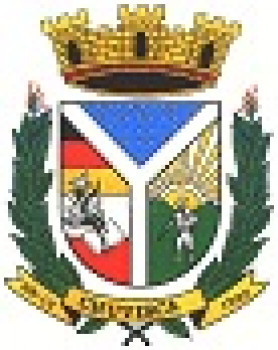 